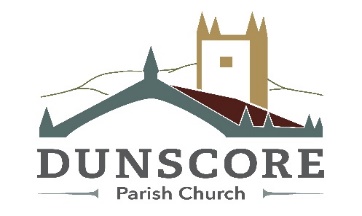 Church Family NoticesRegisteredScottishCharitySC016060,CongregationNumber080454Minister REV MARK SMITHManse: 01387 820475  Mobile:0776215 2755Email:Mark.Smith@churchofscotland.org.ukhttps://us02web.zoom.us/j/86939887756or Telephone: 0131 460 1196 enter code:  869 3988 7756 #Sunday 21st March 2021A note from our Minister:Today is often known as Passion Sunday and is used to focus on the Passion of Christ as Heapproached the Cross. Passion is a strong word and it is amazing to think that God had such a passion for YOU that He was willing to go to the Cross!Makes you think, doesn’t it?!Next Sunday is Palm Sunday when we remember the crowd shouting “Hosanna!” – a very specialcelebration. Order your ‘Palm Sunday in a bag’ from Jenny to fully enjoy the occasion.God Bless & elbow bumps,MarkThis month:PRAYER FOR March Lord God Almighty,grant us Your Graceto withstand the temptations around usand resist the temptations within usand follow You, the only God,with pure hearts and minds,through Jesus Christ our Lord and Saviour.PRAYER THEME – Ask for patience as lockdown restrictions ease.Join in prayer, thought and reflection. Use the weekly prayer and theme.   Light a candle. Look at pictures of friends/family/congregation. Listen to restful music.  As we pray in the name of Jesus the Holy Spirit will unite us across the distancing.Wednesday 24th MarchFrom 6am – Lenten Meditation on YouTubeThursday 25th March 7.30pm – Connect Study Group – DANIEL Chapter 9 ‘Kneeling on God’s promises’ via Zoomhttps://us02web.zoom.us/j/402568082Next Sunday 28th March: PALM SUNDAY [BST begins]10.30am – Messy Church via Zoomorder your ‘Palm Sunday in a bag’ from Jen – call 07810628002https://us02web.zoom.us/j/86939887756or Telephone: 0131 460 1196 enter code: 869 3988 7756 #3pm – ‘live’ Prayer & Reflection in St Ninian’s Church, Moniaive7pm – ‘live’ Prayer & Reflection in Dunscore ChurchHOLY WEEK and EASTER 2021Worship for Dunscore with Glencairn & Moniaive Churches(see CFNs, websites, Facebook for links and further details)Palm Sunday 28th March 10.30am Zoom Messy Church Special3pm ‘live’ Prayer & Reflection St Ninian’s, Moniaive7pm ‘live’ Prayer & Reflection Dunscore ChurchWednesday 31st March YouTube Lenten MeditationMaundy Thursday 1st April 7pm Zoom The Last SupperGood Friday 2nd April 9am-4pm on the hour YouTube ‘At The Cross’10.30am ‘live’ Hour at the Cross Dunscore Church2pm ‘live’ Hour at the Cross St Ninian’s, MoniaiveEaster Day 4th April10.30am Zoom Worship with ‘live stream’ Organ & Coffee + Egg Break!12noon ‘live’ Easter Eggstravaganza  St Ninian’s, MoniaiveEco SnippetAvoid palm oil - Palm oil is cheap to cultivate, which is why it’s used in so many of the products we buy. When David Attenborough recently returned to Indonesia he was shocked at how much forest had been replaced by oil-palm plantations. 12.5% of Southeast Asian forest has been destroyed to make way for palm oil and other commodities. The iconic orangutan lives in these forests. As its habitat disappears, so too does its chances of survival.First Base Food BankPlease remember to support this excellent charity.  Winter is here and it will be a long and a hard one for many folk living on little income.  I know that many of you give through ‘Just Giving’ on line www.justgiving.com/first-base but as an alternative, Mark Frankland would be delighted to receive cheques to ‘The First Base Food Agency’, 6 Buccleuch Street, Dumfries DG! 2NH.   I think the need will be greatest from January to March …Many thanks.CHRISTIAN AID LENT & EASTER APPEAL 2021Christian Aid is now 75 years old and this year the Lent and Easter appeal is focused on looking forward as well as reflecting on the past. Full details are on the Christian Aid Website – www.christianaid.org.ukA prayer sheet will be circulated via email, let Mark know if you need a hard copy.GET YOUR KILT ON!Christian Aid Virtual Kilt WalkYou can also raise money for Christian Aid by taking part in the virtual charity fundraising walk over the weekend of 23- 25 April 2021. So anyone, anywhere in Scotland can safely take part!  And every pound raised will be topped up by 50% from The Hunter Foundation.  Go to www.kiltwalk.co.uk for more details and to register. The Church of Scotland’s Moderator, Rev Dr Martin Fair will be donning his kilt for Christian Aid.  LUBUTOOur friends in Lubuto, and especially the new minister Rev Friday Sinkonde, have recently been sharing photos of their congregation and the sort of things they get up to. It is powerful and very humbling to receive these pictures and news of their activities.They are materially poor compared to you who are reading this here, but they are spiritually rich. They really value the fact that you, in Dunscore and Moniaive Churches, are thinking of them. Of course, they appreciate and need any financial aid that you can provide but also they want to see pictures of you. To see what sort of life you lead. To put faces to names or pictures to places.So, dig out your recent photos or take some more and send them to me so that I can put them together and send them to the Rev Friday out in Lubuto in Zambia by the magic of WhatsApp, What'sit, Whatsup, or Whatever. In a way, their community is not so far away: it takes less than a second and £ZERO for a photograph or message to travel 5000 miles and appear in Rev Friday's computer or phone screen. And it means a great deal to them in their suffering to know they are remembered. So please, any photos you have, please send to me, Andy Barr , at andybarrcards@btinternet.com or 07765887349 or "Photos for Lubuto", c/o 37 Drumlanrig St, Thornhill, DG3 5LJ.I hope to be sharing with you new ways in which you can help the Lubuto community next week. You can make a real difference to their lives and help ease suffering. Your help will cost little. It will make a difference and be so very deeply appreciated and recognised.Notes for inclusion in March CFNs by Friday morning please to Tim Harmer on 01387 820861 or timharmer95@gmail.comHymn  63All people that on earth do dwell,sing to the Lord with cheerful voice.Him serve with mirth, His praise forth tell,come ye before Him and rejoice.Know that the Lord is God indeed;without our aid He did us make;we are His folk, He doth us feed,and for His sheep He doth us take.Oh, enter then His gates with praise,approach with joy His courts unto:praise, laud, and bless His name always,for it is seemly so to do.For why?  the Lord our God is good,His mercy is for ever sure;His truth at all times firmly stood,and shall from age to age endure.Psalm 100 from The Scottish Psalter, 1929Hymn  466Before the Throne of God aboveI have a strong, a perfect plea,a Great High Priest, whose Name is Love,who ever lives and pleads for me.My name is graven on His Hands,my name is written on His Heart;I know that while in heaven He standsno tongue can bid me thence depart.No tongue can bid me thence depart.When Satan tempts me to despair,and tells me of the guilt within,upward I look, and see Him therewho made an end to all my sin.Because the sinless Saviour died,my sinful soul is counted free;for God the Just is satisfiedto look on Him and pardon me.To look on Him and pardon me.Behold Him there! the Risen Lamb,my perfect, spotless, righteousness,the great unchangeable I AM,the King of Glory and of Grace!One with Himself, I cannot die;my soul is purchased by His Blood;my life is hid with Christ on high,with Christ my Saviour and my God.With Christ my Saviour and my God.Charitie L DeChenez (1841-1923)Hymn  557O Love that wilt not let me go,I rest my weary soul in Thee:I give Thee back the life I owe,that in Thine ocean depths its flowmay richer, fuller be.O Light that followest all my way,I yield my flickering torch to Thee:my heart restores its borrowed ray,that in Thy sunshine’s blaze its daymay brighter, fairer be.O Joy that sleekest me through pain,I cannot close my heart to Thee;I trace the rainbow through the rain,and feel the promise is not vain,that morn shall tearless be.O Cross that liftest up my head,I dare not ask to fly from Thee:I lay in dust life’s glory dead,and from the ground there blossoms redlife that shall endless be.George Matheson (1842-1906)Jeremiah 31:31-34Hymn  397In the Cross of Christ I glory,towering o’er the wrecks of time;all the light of sacred storygathers round its head sublime.When the woes of life o’ertake me,hopes deceive and fears annoy,never shall the Cross forsake me;lo!  it glows with peace and joy.When the sun of bliss is beaminglight and love upon my way,from the Cross the radiance streamingadds more lustre to the day.Bane and blessing, pain and pleasure,by the Cross are sanctified;peace is there that knows no measure,joys that through all time abide.In the Cross of Christ I glory,towering o’er the wrecks of time;all the light of sacred storygathers round its head sublime.John Bowring (1792-1872)	>>>John 12:20-33Hymn  396And can it be, that I should gainan interest in the Saviour’s blood?Died He for me, who caused His pain –for me, who Him to death pursued?Amazing Love!  how can it bethat Thou, my God, shouldst die for me?Amazing Love!  how can it bethat Thou, my God, shouldst die for me?‘Tis mystery all:  the Immortal dies!Who can explore His strange design?In vain the first born seraph triesto sound the depths of Love Divine.‘Tis mercy all!  Let earth adore,let angel minds inquire no more.‘Tis mercy all!  Let earth adore,let angel minds inquire no more.He left His Father’s Throne above, -so free, so infinite His Grace –emptied Himself of all but love,and bled for Adam’s helpless race:‘tis mercy all, immense and free;for, O my God, it found out me!‘Tis mercy all, immense and free;for, O my God, it found out me!Long my imprisoned spirit layfast bound in sin and nature’s night;Thine eye diffused a quickening ray;I woke, the dungeon flamed with light;my chains fell off, my heart was free,I rose, went forth, and followed Thee.My chains fell off, my heart was free,I rose, went forth, and followed Thee.No condemnation now I dread;Jesus, and all in Him, is mine!Alive in Him, my living Head,and clothed in righteousness divine,bold I approach the Eternal Throne,and claim the crown, through Christ, my own.bold I approach the Eternal Throne,and claim the crown, through Christ, my own.Charles Wesley (1707-1788)